Medbourne OSSR sites, LGS sites and Wildlife Sites Note the LGS sites are proposals only at Sept  2015Nevil Holt Sports FieldThe Hollow - Medbourne Tennis Couts - MedbourneSportsground - MedbourneLGS/MED/7a,b and c - Land adjacent to sports field MedbourneBasketball - MedbourneTennis Court off Rectory Lane - MedbourneLGS/MED/2 - Paddock next to Rectory Lane Medbourne Play Area - MedbourneNeville Holt Quarry, Neville HoltLGS/MED/8 - Springbank MedbourneLGS/MED/3 - Paddock land south of footpath at top of Rectory Lane MedbourneLGS/MED/1 - Old Rectory Gardens Medbourne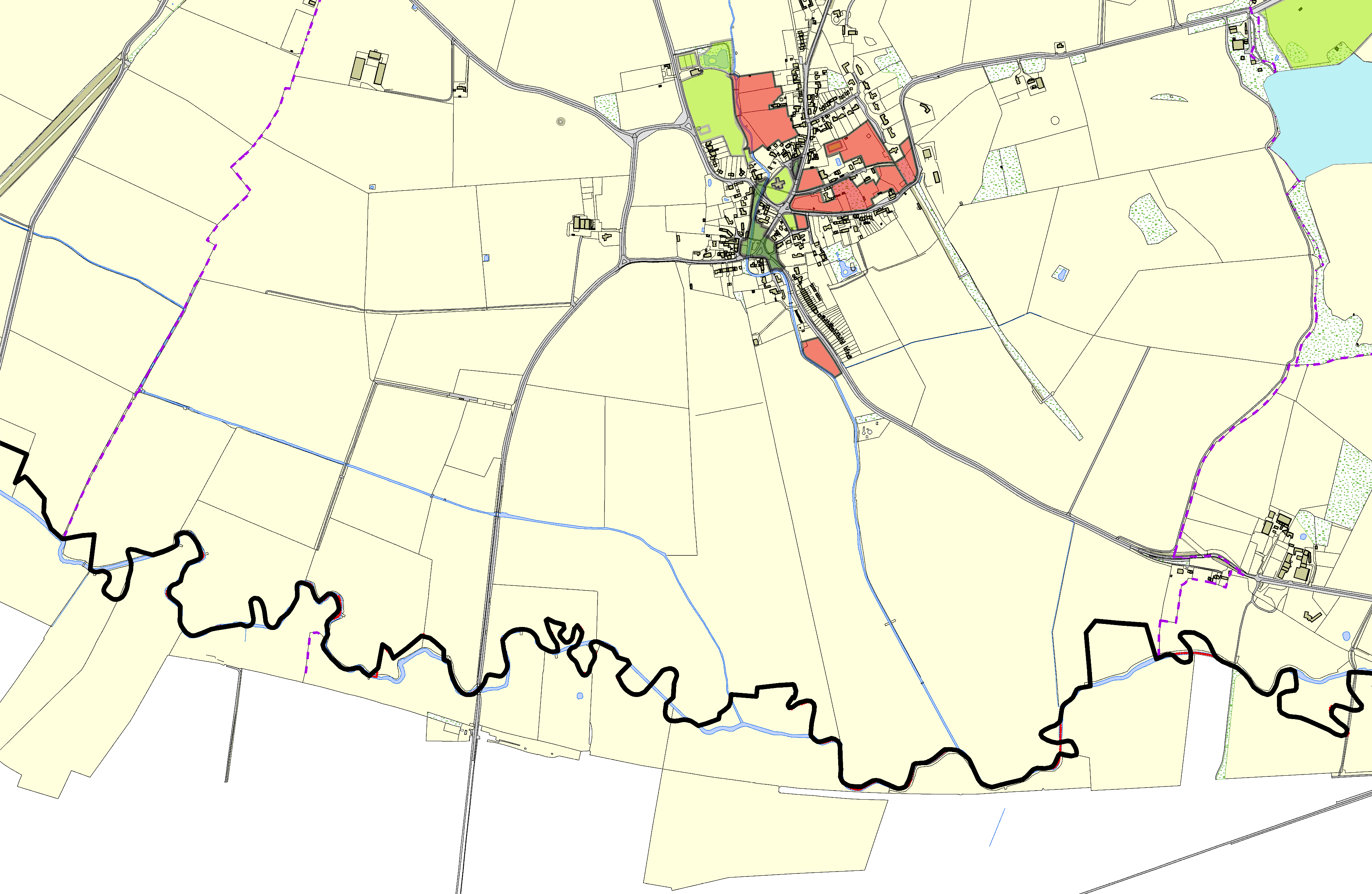 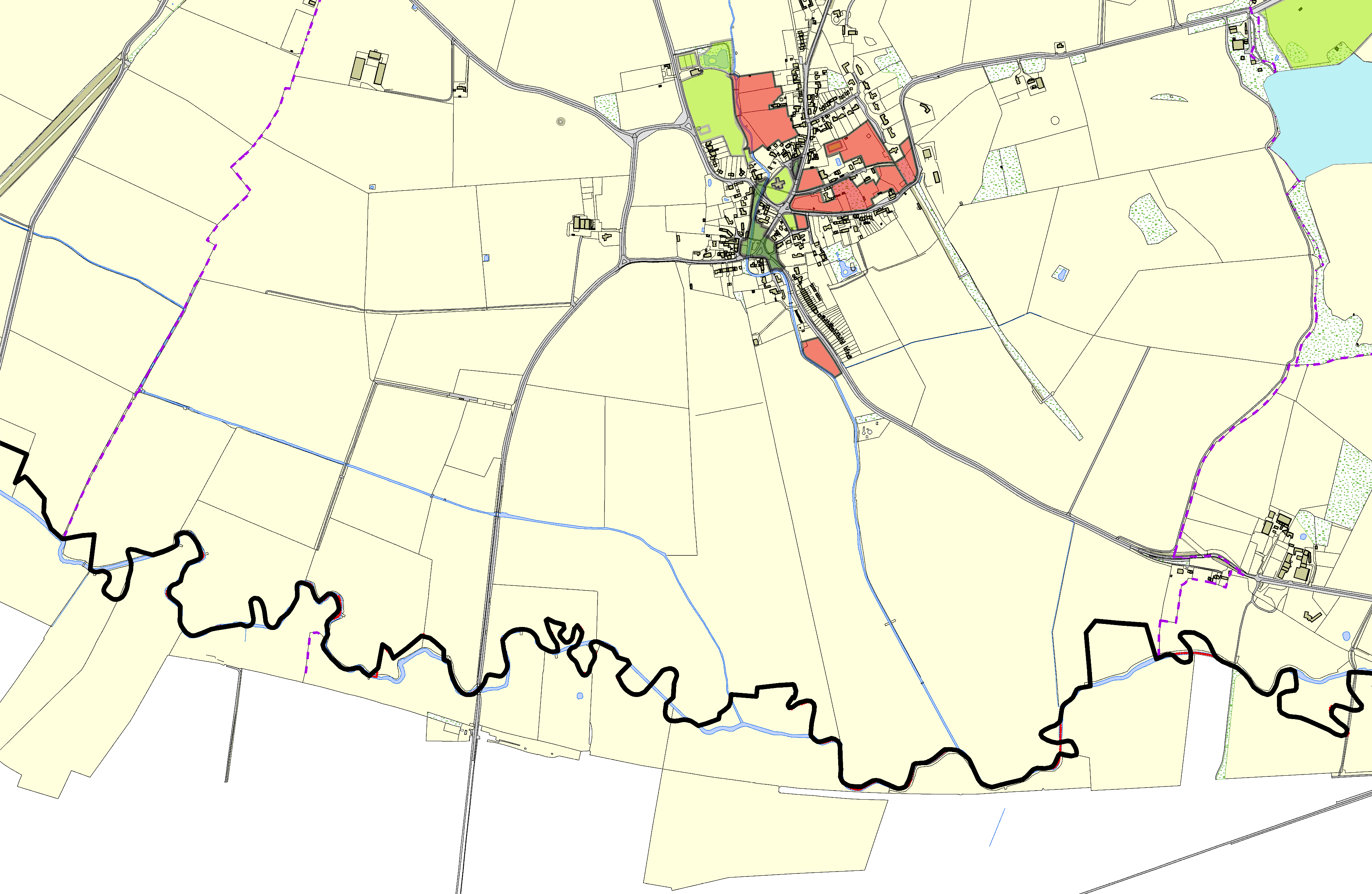 Churchyard - Medbourne	LGS/MED/4 a and b - Old Hall and manor Gardens MedbourneBowls Green - MedbourneLGS/MED/5 - Old Green Medbourne LGS/MED/6a and 6b - Tow path and Gardens MedbourneLGS/MED/9 - Field at Drayton Road MedbourneLegendNot recommended for LGS Designation Recommended for LGS designation Wildlife SitesOpen Space, Sport and Recreation SitesOS MM BoundaryDESCTERM!!!!!!!!!!!!!!!!!!!! CountyDistrict Electoral Parish©Crown Copyright. All rights reserved.  Harborough District Council 100023843   2014